Dane Wykonawcy:Nazwa:   ...................................................................................................................................................Siedziba i adres:  ......................................................................................................................................Numer telefonu: ……………………………………………………………     Numer REGON ……………………………………..……  Numer NIP ……………………………...............................Adres poczty elektronicznej ………………………………………………….…………………………..………….Kalkulacja ceny ofertowejW prowadzonym postępowaniu w trybie zapytania ofertowego, którego przedmiotem jest Dostawa macierzy dyskowej wraz z migracją danych (MKUO ProNatura/ZO/111/23) oferujemy wykonanie przedmiotu zamówienia w terminie, zakresie i na warunkach określonych w zapytaniu ofertowym za cenę umowną brutto …….…………………..………………..  (słownie złotych brutto: …………………………….. …………………………………………………………………………………………………………………………..………..……………………)  w tym podatek VAT wg stawki ……. %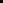 Oferujemy termin realizacji zamówienia …………….. dni (zgodnie z przyjętym kryterium wpisać 4 lub 5 lub 6 lub 7) liczonego od dnia podpisania umowy.Cena netto (zł)Cena brutto (zł)1231Dostawa macierzy dyskowej wraz z migracją danych